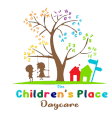 WEEKLY ATTENDANCE FOR CHILD CARE Group/Home Base THE CHILDREN’S PLACE DAYCAREGroup/Home Base THE CHILDREN’S PLACE DAYCAREGroup/Home Base THE CHILDREN’S PLACE DAYCAREGroup/Home Base THE CHILDREN’S PLACE DAYCAREGroup/Home Base THE CHILDREN’S PLACE DAYCAREGroup/Home Base THE CHILDREN’S PLACE DAYCAREGroup/Home Base THE CHILDREN’S PLACE DAYCAREGroup/Home Base THE CHILDREN’S PLACE DAYCARETeacher(s)Teacher(s)Teacher(s)Teacher(s)Teacher(s)Teacher(s)Teacher(s)Teacher(s)Teacher(s)Teacher(s)Child’s NameDate of Birth ScheduleSunday Sunday Monday Monday Tuesday Tuesday Tuesday Wednesday Wednesday Thursday Thursday Friday Friday SaturdaySaturdayChild’s NameDate of Birth ScheduleA D A D A A D A D A D A D A DChild’s NameA = Arrival D = Departure Please enter arrival and departure time in hours and minutes (example 9:51 am)A = Arrival D = Departure Please enter arrival and departure time in hours and minutes (example 9:51 am)A = Arrival D = Departure Please enter arrival and departure time in hours and minutes (example 9:51 am)A = Arrival D = Departure Please enter arrival and departure time in hours and minutes (example 9:51 am)A = Arrival D = Departure Please enter arrival and departure time in hours and minutes (example 9:51 am)A = Arrival D = Departure Please enter arrival and departure time in hours and minutes (example 9:51 am)A = Arrival D = Departure Please enter arrival and departure time in hours and minutes (example 9:51 am)A = Arrival D = Departure Please enter arrival and departure time in hours and minutes (example 9:51 am)A = Arrival D = Departure Please enter arrival and departure time in hours and minutes (example 9:51 am)A = Arrival D = Departure Please enter arrival and departure time in hours and minutes (example 9:51 am)A = Arrival D = Departure Please enter arrival and departure time in hours and minutes (example 9:51 am)A = Arrival D = Departure Please enter arrival and departure time in hours and minutes (example 9:51 am)A = Arrival D = Departure Please enter arrival and departure time in hours and minutes (example 9:51 am)A = Arrival D = Departure Please enter arrival and departure time in hours and minutes (example 9:51 am)A = Arrival D = Departure Please enter arrival and departure time in hours and minutes (example 9:51 am)A = Arrival D = Departure Please enter arrival and departure time in hours and minutes (example 9:51 am)A = Arrival D = Departure Please enter arrival and departure time in hours and minutes (example 9:51 am)A = Arrival D = Departure Please enter arrival and departure time in hours and minutes (example 9:51 am)